Priorities for the WeekWeekly Calendar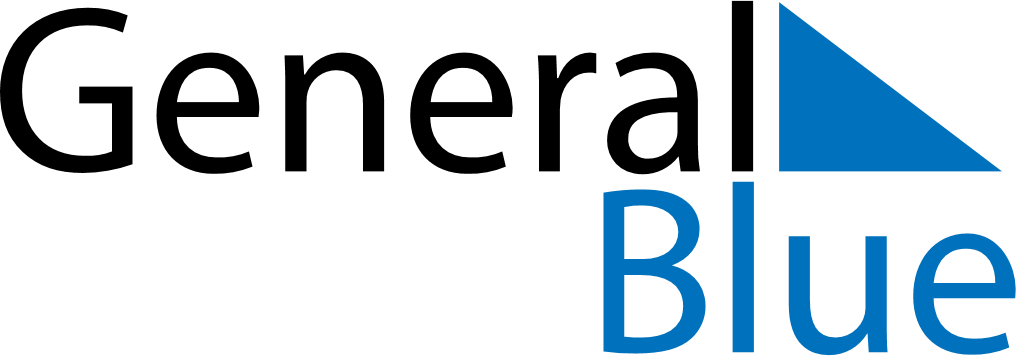 February 23, 2020 - February 29, 2020Weekly CalendarFebruary 23, 2020 - February 29, 2020Weekly CalendarFebruary 23, 2020 - February 29, 2020Weekly CalendarFebruary 23, 2020 - February 29, 2020Weekly CalendarFebruary 23, 2020 - February 29, 2020Weekly CalendarFebruary 23, 2020 - February 29, 2020Weekly CalendarFebruary 23, 2020 - February 29, 2020Weekly CalendarFebruary 23, 2020 - February 29, 2020SUNFeb 23MONFeb 24TUEFeb 25WEDFeb 26THUFeb 27FRIFeb 28SATFeb 296 AM7 AM8 AM9 AM10 AM11 AM12 PM1 PM2 PM3 PM4 PM5 PM6 PM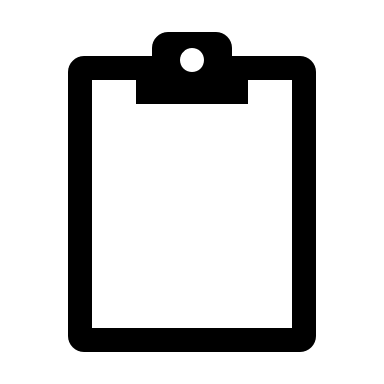 